ENDS: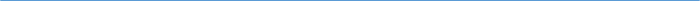 Barton Core Priorities/Strategic Plan Goals AGENDA/MINUTESAGENDA/MINUTESTeam NameDeans CouncilDate1/25/2017Time2:00 – 5:00 p.m.LocationA-113/GoToMeeting FacilitatorFacilitatorRobin GarrettRobin GarrettRobin GarrettRobin GarrettRobin GarrettRecorderSarah Riegel Sarah Riegel Sarah Riegel Sarah Riegel Sarah Riegel Sarah Riegel Team membersTeam membersTeam membersTeam membersTeam membersTeam membersTeam membersTeam membersTeam membersTeam membersPresent  XAbsent   OPresent  XAbsent   OPresent  XAbsent   OPresent  XAbsent   O xBrian HoweBrian Howe xElaine SimmonsoBill NashBill NashBill NashxAngie MaddyAngie Maddy xClaudia Mather xAshley AndersonAshley AndersonAshley AndersonGuestsGuestsGuestsGuestsGuestsGuestsGuestsGuestsGuestsGuestsGuestsGuestsGuestsGuestsxCharles PerkinsCharles PerkinsxRegina CasperxMichelle KaiserMichelle KaiseroDr. HeilmanTopics/NotesTopics/NotesTopics/NotesTopics/NotesTopics/NotesTopics/NotesTopics/NotesTopics/NotesTopics/NotesTopics/NotesTopics/NotesTopics/NotesReporterReporterDr. Heilman to address the Deans – Dr. Heilman did not attend meeting.Dr. Heilman to address the Deans – Dr. Heilman did not attend meeting.Dr. Heilman to address the Deans – Dr. Heilman did not attend meeting.Dr. Heilman to address the Deans – Dr. Heilman did not attend meeting.Dr. Heilman to address the Deans – Dr. Heilman did not attend meeting.Dr. Heilman to address the Deans – Dr. Heilman did not attend meeting.Dr. Heilman to address the Deans – Dr. Heilman did not attend meeting.Dr. Heilman to address the Deans – Dr. Heilman did not attend meeting.Dr. Heilman to address the Deans – Dr. Heilman did not attend meeting.Dr. Heilman to address the Deans – Dr. Heilman did not attend meeting.Dr. Heilman to address the Deans – Dr. Heilman did not attend meeting.Dr. Heilman to address the Deans – Dr. Heilman did not attend meeting.Dr. HeilmanDr. HeilmanStrategic Planning – See attached spreadsheetDr. Garrett will review the priority items with each Dean and make comments on the spreadsheet.Strategic Planning – See attached spreadsheetDr. Garrett will review the priority items with each Dean and make comments on the spreadsheet.Strategic Planning – See attached spreadsheetDr. Garrett will review the priority items with each Dean and make comments on the spreadsheet.Strategic Planning – See attached spreadsheetDr. Garrett will review the priority items with each Dean and make comments on the spreadsheet.Strategic Planning – See attached spreadsheetDr. Garrett will review the priority items with each Dean and make comments on the spreadsheet.Strategic Planning – See attached spreadsheetDr. Garrett will review the priority items with each Dean and make comments on the spreadsheet.Strategic Planning – See attached spreadsheetDr. Garrett will review the priority items with each Dean and make comments on the spreadsheet.Strategic Planning – See attached spreadsheetDr. Garrett will review the priority items with each Dean and make comments on the spreadsheet.Strategic Planning – See attached spreadsheetDr. Garrett will review the priority items with each Dean and make comments on the spreadsheet.Strategic Planning – See attached spreadsheetDr. Garrett will review the priority items with each Dean and make comments on the spreadsheet.Strategic Planning – See attached spreadsheetDr. Garrett will review the priority items with each Dean and make comments on the spreadsheet.Strategic Planning – See attached spreadsheetDr. Garrett will review the priority items with each Dean and make comments on the spreadsheet.Dr. GarrettDr. GarrettSubstantive Interaction – See attached Edukan documentEduKan language:Instructor Expected Interaction:  Instructors should plan to login into their courses and participate at least:         Four different days each week for all courses.         Participate in student discussions by responding to a minimum of 25% of the student posts each week         Respond to each student in the course at least once during the tenure of the class.         Conduct all course-related communication within the Canvas communication tool. For communication outside the course the instructor should save all communications for audit purposes.The EduKan information was just to show the Deans what EduKan has/does for their interaction policy.Claudia provided the expectations addendum for BARTonline instructors.Substantive Interaction – See attached Edukan documentEduKan language:Instructor Expected Interaction:  Instructors should plan to login into their courses and participate at least:         Four different days each week for all courses.         Participate in student discussions by responding to a minimum of 25% of the student posts each week         Respond to each student in the course at least once during the tenure of the class.         Conduct all course-related communication within the Canvas communication tool. For communication outside the course the instructor should save all communications for audit purposes.The EduKan information was just to show the Deans what EduKan has/does for their interaction policy.Claudia provided the expectations addendum for BARTonline instructors.Substantive Interaction – See attached Edukan documentEduKan language:Instructor Expected Interaction:  Instructors should plan to login into their courses and participate at least:         Four different days each week for all courses.         Participate in student discussions by responding to a minimum of 25% of the student posts each week         Respond to each student in the course at least once during the tenure of the class.         Conduct all course-related communication within the Canvas communication tool. For communication outside the course the instructor should save all communications for audit purposes.The EduKan information was just to show the Deans what EduKan has/does for their interaction policy.Claudia provided the expectations addendum for BARTonline instructors.Substantive Interaction – See attached Edukan documentEduKan language:Instructor Expected Interaction:  Instructors should plan to login into their courses and participate at least:         Four different days each week for all courses.         Participate in student discussions by responding to a minimum of 25% of the student posts each week         Respond to each student in the course at least once during the tenure of the class.         Conduct all course-related communication within the Canvas communication tool. For communication outside the course the instructor should save all communications for audit purposes.The EduKan information was just to show the Deans what EduKan has/does for their interaction policy.Claudia provided the expectations addendum for BARTonline instructors.Substantive Interaction – See attached Edukan documentEduKan language:Instructor Expected Interaction:  Instructors should plan to login into their courses and participate at least:         Four different days each week for all courses.         Participate in student discussions by responding to a minimum of 25% of the student posts each week         Respond to each student in the course at least once during the tenure of the class.         Conduct all course-related communication within the Canvas communication tool. For communication outside the course the instructor should save all communications for audit purposes.The EduKan information was just to show the Deans what EduKan has/does for their interaction policy.Claudia provided the expectations addendum for BARTonline instructors.Substantive Interaction – See attached Edukan documentEduKan language:Instructor Expected Interaction:  Instructors should plan to login into their courses and participate at least:         Four different days each week for all courses.         Participate in student discussions by responding to a minimum of 25% of the student posts each week         Respond to each student in the course at least once during the tenure of the class.         Conduct all course-related communication within the Canvas communication tool. For communication outside the course the instructor should save all communications for audit purposes.The EduKan information was just to show the Deans what EduKan has/does for their interaction policy.Claudia provided the expectations addendum for BARTonline instructors.Substantive Interaction – See attached Edukan documentEduKan language:Instructor Expected Interaction:  Instructors should plan to login into their courses and participate at least:         Four different days each week for all courses.         Participate in student discussions by responding to a minimum of 25% of the student posts each week         Respond to each student in the course at least once during the tenure of the class.         Conduct all course-related communication within the Canvas communication tool. For communication outside the course the instructor should save all communications for audit purposes.The EduKan information was just to show the Deans what EduKan has/does for their interaction policy.Claudia provided the expectations addendum for BARTonline instructors.Substantive Interaction – See attached Edukan documentEduKan language:Instructor Expected Interaction:  Instructors should plan to login into their courses and participate at least:         Four different days each week for all courses.         Participate in student discussions by responding to a minimum of 25% of the student posts each week         Respond to each student in the course at least once during the tenure of the class.         Conduct all course-related communication within the Canvas communication tool. For communication outside the course the instructor should save all communications for audit purposes.The EduKan information was just to show the Deans what EduKan has/does for their interaction policy.Claudia provided the expectations addendum for BARTonline instructors.Substantive Interaction – See attached Edukan documentEduKan language:Instructor Expected Interaction:  Instructors should plan to login into their courses and participate at least:         Four different days each week for all courses.         Participate in student discussions by responding to a minimum of 25% of the student posts each week         Respond to each student in the course at least once during the tenure of the class.         Conduct all course-related communication within the Canvas communication tool. For communication outside the course the instructor should save all communications for audit purposes.The EduKan information was just to show the Deans what EduKan has/does for their interaction policy.Claudia provided the expectations addendum for BARTonline instructors.Substantive Interaction – See attached Edukan documentEduKan language:Instructor Expected Interaction:  Instructors should plan to login into their courses and participate at least:         Four different days each week for all courses.         Participate in student discussions by responding to a minimum of 25% of the student posts each week         Respond to each student in the course at least once during the tenure of the class.         Conduct all course-related communication within the Canvas communication tool. For communication outside the course the instructor should save all communications for audit purposes.The EduKan information was just to show the Deans what EduKan has/does for their interaction policy.Claudia provided the expectations addendum for BARTonline instructors.Substantive Interaction – See attached Edukan documentEduKan language:Instructor Expected Interaction:  Instructors should plan to login into their courses and participate at least:         Four different days each week for all courses.         Participate in student discussions by responding to a minimum of 25% of the student posts each week         Respond to each student in the course at least once during the tenure of the class.         Conduct all course-related communication within the Canvas communication tool. For communication outside the course the instructor should save all communications for audit purposes.The EduKan information was just to show the Deans what EduKan has/does for their interaction policy.Claudia provided the expectations addendum for BARTonline instructors.Substantive Interaction – See attached Edukan documentEduKan language:Instructor Expected Interaction:  Instructors should plan to login into their courses and participate at least:         Four different days each week for all courses.         Participate in student discussions by responding to a minimum of 25% of the student posts each week         Respond to each student in the course at least once during the tenure of the class.         Conduct all course-related communication within the Canvas communication tool. For communication outside the course the instructor should save all communications for audit purposes.The EduKan information was just to show the Deans what EduKan has/does for their interaction policy.Claudia provided the expectations addendum for BARTonline instructors.Dr. GarrettDr. GarrettComputer Lab UpgradesOn the internal website under Info Services, College Employee Help, Computer Maintenance is the listing of equipment.Deans need to get with their faculty and have them spot check the computer labs to make sure the right computers are in the correct rooms.Computer Lab UpgradesOn the internal website under Info Services, College Employee Help, Computer Maintenance is the listing of equipment.Deans need to get with their faculty and have them spot check the computer labs to make sure the right computers are in the correct rooms.Computer Lab UpgradesOn the internal website under Info Services, College Employee Help, Computer Maintenance is the listing of equipment.Deans need to get with their faculty and have them spot check the computer labs to make sure the right computers are in the correct rooms.Computer Lab UpgradesOn the internal website under Info Services, College Employee Help, Computer Maintenance is the listing of equipment.Deans need to get with their faculty and have them spot check the computer labs to make sure the right computers are in the correct rooms.Computer Lab UpgradesOn the internal website under Info Services, College Employee Help, Computer Maintenance is the listing of equipment.Deans need to get with their faculty and have them spot check the computer labs to make sure the right computers are in the correct rooms.Computer Lab UpgradesOn the internal website under Info Services, College Employee Help, Computer Maintenance is the listing of equipment.Deans need to get with their faculty and have them spot check the computer labs to make sure the right computers are in the correct rooms.Computer Lab UpgradesOn the internal website under Info Services, College Employee Help, Computer Maintenance is the listing of equipment.Deans need to get with their faculty and have them spot check the computer labs to make sure the right computers are in the correct rooms.Computer Lab UpgradesOn the internal website under Info Services, College Employee Help, Computer Maintenance is the listing of equipment.Deans need to get with their faculty and have them spot check the computer labs to make sure the right computers are in the correct rooms.Computer Lab UpgradesOn the internal website under Info Services, College Employee Help, Computer Maintenance is the listing of equipment.Deans need to get with their faculty and have them spot check the computer labs to make sure the right computers are in the correct rooms.Computer Lab UpgradesOn the internal website under Info Services, College Employee Help, Computer Maintenance is the listing of equipment.Deans need to get with their faculty and have them spot check the computer labs to make sure the right computers are in the correct rooms.Computer Lab UpgradesOn the internal website under Info Services, College Employee Help, Computer Maintenance is the listing of equipment.Deans need to get with their faculty and have them spot check the computer labs to make sure the right computers are in the correct rooms.Computer Lab UpgradesOn the internal website under Info Services, College Employee Help, Computer Maintenance is the listing of equipment.Deans need to get with their faculty and have them spot check the computer labs to make sure the right computers are in the correct rooms.Charles PerkinsCharles PerkinsStudent Evaluation SummariesOn the internal website under Info Services, College Employee Help, Surveys is where the Deans can log in to see the student evaluations for their faculty.Faculty go to the course shell to see their evaluations.  Deans need to let Caicey know if the correct faculty are not under them so she can update it. Student Evaluation SummariesOn the internal website under Info Services, College Employee Help, Surveys is where the Deans can log in to see the student evaluations for their faculty.Faculty go to the course shell to see their evaluations.  Deans need to let Caicey know if the correct faculty are not under them so she can update it. Student Evaluation SummariesOn the internal website under Info Services, College Employee Help, Surveys is where the Deans can log in to see the student evaluations for their faculty.Faculty go to the course shell to see their evaluations.  Deans need to let Caicey know if the correct faculty are not under them so she can update it. Student Evaluation SummariesOn the internal website under Info Services, College Employee Help, Surveys is where the Deans can log in to see the student evaluations for their faculty.Faculty go to the course shell to see their evaluations.  Deans need to let Caicey know if the correct faculty are not under them so she can update it. Student Evaluation SummariesOn the internal website under Info Services, College Employee Help, Surveys is where the Deans can log in to see the student evaluations for their faculty.Faculty go to the course shell to see their evaluations.  Deans need to let Caicey know if the correct faculty are not under them so she can update it. Student Evaluation SummariesOn the internal website under Info Services, College Employee Help, Surveys is where the Deans can log in to see the student evaluations for their faculty.Faculty go to the course shell to see their evaluations.  Deans need to let Caicey know if the correct faculty are not under them so she can update it. Student Evaluation SummariesOn the internal website under Info Services, College Employee Help, Surveys is where the Deans can log in to see the student evaluations for their faculty.Faculty go to the course shell to see their evaluations.  Deans need to let Caicey know if the correct faculty are not under them so she can update it. Student Evaluation SummariesOn the internal website under Info Services, College Employee Help, Surveys is where the Deans can log in to see the student evaluations for their faculty.Faculty go to the course shell to see their evaluations.  Deans need to let Caicey know if the correct faculty are not under them so she can update it. Student Evaluation SummariesOn the internal website under Info Services, College Employee Help, Surveys is where the Deans can log in to see the student evaluations for their faculty.Faculty go to the course shell to see their evaluations.  Deans need to let Caicey know if the correct faculty are not under them so she can update it. Student Evaluation SummariesOn the internal website under Info Services, College Employee Help, Surveys is where the Deans can log in to see the student evaluations for their faculty.Faculty go to the course shell to see their evaluations.  Deans need to let Caicey know if the correct faculty are not under them so she can update it. Student Evaluation SummariesOn the internal website under Info Services, College Employee Help, Surveys is where the Deans can log in to see the student evaluations for their faculty.Faculty go to the course shell to see their evaluations.  Deans need to let Caicey know if the correct faculty are not under them so she can update it. Student Evaluation SummariesOn the internal website under Info Services, College Employee Help, Surveys is where the Deans can log in to see the student evaluations for their faculty.Faculty go to the course shell to see their evaluations.  Deans need to let Caicey know if the correct faculty are not under them so she can update it. Charles PerkinsCharles PerkinsLibrary Advisory CommitteeRegina would like to bring back the Library Advisory Committee.  It was disbanded about a year ago.  This committee with keep the library accountable.She would like 6 members plus herself.Regina will send out a list of names to the Deans and they will approve them.She would like to meet 3-5 times a year.Library Advisory CommitteeRegina would like to bring back the Library Advisory Committee.  It was disbanded about a year ago.  This committee with keep the library accountable.She would like 6 members plus herself.Regina will send out a list of names to the Deans and they will approve them.She would like to meet 3-5 times a year.Library Advisory CommitteeRegina would like to bring back the Library Advisory Committee.  It was disbanded about a year ago.  This committee with keep the library accountable.She would like 6 members plus herself.Regina will send out a list of names to the Deans and they will approve them.She would like to meet 3-5 times a year.Library Advisory CommitteeRegina would like to bring back the Library Advisory Committee.  It was disbanded about a year ago.  This committee with keep the library accountable.She would like 6 members plus herself.Regina will send out a list of names to the Deans and they will approve them.She would like to meet 3-5 times a year.Library Advisory CommitteeRegina would like to bring back the Library Advisory Committee.  It was disbanded about a year ago.  This committee with keep the library accountable.She would like 6 members plus herself.Regina will send out a list of names to the Deans and they will approve them.She would like to meet 3-5 times a year.Library Advisory CommitteeRegina would like to bring back the Library Advisory Committee.  It was disbanded about a year ago.  This committee with keep the library accountable.She would like 6 members plus herself.Regina will send out a list of names to the Deans and they will approve them.She would like to meet 3-5 times a year.Library Advisory CommitteeRegina would like to bring back the Library Advisory Committee.  It was disbanded about a year ago.  This committee with keep the library accountable.She would like 6 members plus herself.Regina will send out a list of names to the Deans and they will approve them.She would like to meet 3-5 times a year.Library Advisory CommitteeRegina would like to bring back the Library Advisory Committee.  It was disbanded about a year ago.  This committee with keep the library accountable.She would like 6 members plus herself.Regina will send out a list of names to the Deans and they will approve them.She would like to meet 3-5 times a year.Library Advisory CommitteeRegina would like to bring back the Library Advisory Committee.  It was disbanded about a year ago.  This committee with keep the library accountable.She would like 6 members plus herself.Regina will send out a list of names to the Deans and they will approve them.She would like to meet 3-5 times a year.Library Advisory CommitteeRegina would like to bring back the Library Advisory Committee.  It was disbanded about a year ago.  This committee with keep the library accountable.She would like 6 members plus herself.Regina will send out a list of names to the Deans and they will approve them.She would like to meet 3-5 times a year.Library Advisory CommitteeRegina would like to bring back the Library Advisory Committee.  It was disbanded about a year ago.  This committee with keep the library accountable.She would like 6 members plus herself.Regina will send out a list of names to the Deans and they will approve them.She would like to meet 3-5 times a year.Library Advisory CommitteeRegina would like to bring back the Library Advisory Committee.  It was disbanded about a year ago.  This committee with keep the library accountable.She would like 6 members plus herself.Regina will send out a list of names to the Deans and they will approve them.She would like to meet 3-5 times a year.Regina CasperRegina CasperNISOD Review – See attached nominationsLee Miller and Brian Howe were nominated and chosen as winners for the award.Sarah will send them the information to register and attend the conference if they choose.NISOD Review – See attached nominationsLee Miller and Brian Howe were nominated and chosen as winners for the award.Sarah will send them the information to register and attend the conference if they choose.NISOD Review – See attached nominationsLee Miller and Brian Howe were nominated and chosen as winners for the award.Sarah will send them the information to register and attend the conference if they choose.NISOD Review – See attached nominationsLee Miller and Brian Howe were nominated and chosen as winners for the award.Sarah will send them the information to register and attend the conference if they choose.NISOD Review – See attached nominationsLee Miller and Brian Howe were nominated and chosen as winners for the award.Sarah will send them the information to register and attend the conference if they choose.NISOD Review – See attached nominationsLee Miller and Brian Howe were nominated and chosen as winners for the award.Sarah will send them the information to register and attend the conference if they choose.NISOD Review – See attached nominationsLee Miller and Brian Howe were nominated and chosen as winners for the award.Sarah will send them the information to register and attend the conference if they choose.NISOD Review – See attached nominationsLee Miller and Brian Howe were nominated and chosen as winners for the award.Sarah will send them the information to register and attend the conference if they choose.NISOD Review – See attached nominationsLee Miller and Brian Howe were nominated and chosen as winners for the award.Sarah will send them the information to register and attend the conference if they choose.NISOD Review – See attached nominationsLee Miller and Brian Howe were nominated and chosen as winners for the award.Sarah will send them the information to register and attend the conference if they choose.NISOD Review – See attached nominationsLee Miller and Brian Howe were nominated and chosen as winners for the award.Sarah will send them the information to register and attend the conference if they choose.NISOD Review – See attached nominationsLee Miller and Brian Howe were nominated and chosen as winners for the award.Sarah will send them the information to register and attend the conference if they choose.Dr. GarrettDr. GarrettCourse and Section ConsistencyDiscussion around the lack of consistency of the courses taught at high schools by high school teachers.Agreement was there needs to be standards set around this.This will be discussed at the next DLAC meeting.Course and Section ConsistencyDiscussion around the lack of consistency of the courses taught at high schools by high school teachers.Agreement was there needs to be standards set around this.This will be discussed at the next DLAC meeting.Course and Section ConsistencyDiscussion around the lack of consistency of the courses taught at high schools by high school teachers.Agreement was there needs to be standards set around this.This will be discussed at the next DLAC meeting.Course and Section ConsistencyDiscussion around the lack of consistency of the courses taught at high schools by high school teachers.Agreement was there needs to be standards set around this.This will be discussed at the next DLAC meeting.Course and Section ConsistencyDiscussion around the lack of consistency of the courses taught at high schools by high school teachers.Agreement was there needs to be standards set around this.This will be discussed at the next DLAC meeting.Course and Section ConsistencyDiscussion around the lack of consistency of the courses taught at high schools by high school teachers.Agreement was there needs to be standards set around this.This will be discussed at the next DLAC meeting.Course and Section ConsistencyDiscussion around the lack of consistency of the courses taught at high schools by high school teachers.Agreement was there needs to be standards set around this.This will be discussed at the next DLAC meeting.Course and Section ConsistencyDiscussion around the lack of consistency of the courses taught at high schools by high school teachers.Agreement was there needs to be standards set around this.This will be discussed at the next DLAC meeting.Course and Section ConsistencyDiscussion around the lack of consistency of the courses taught at high schools by high school teachers.Agreement was there needs to be standards set around this.This will be discussed at the next DLAC meeting.Course and Section ConsistencyDiscussion around the lack of consistency of the courses taught at high schools by high school teachers.Agreement was there needs to be standards set around this.This will be discussed at the next DLAC meeting.Course and Section ConsistencyDiscussion around the lack of consistency of the courses taught at high schools by high school teachers.Agreement was there needs to be standards set around this.This will be discussed at the next DLAC meeting.Course and Section ConsistencyDiscussion around the lack of consistency of the courses taught at high schools by high school teachers.Agreement was there needs to be standards set around this.This will be discussed at the next DLAC meeting.Claudia MatherClaudia MatherPAWS LinkStarting Feb. 1 everyone will need to start using the MyBarton portal to access their PAWS account. Effective June 1 the PAWS link will be removed from the front page of the Barton website.PAWS LinkStarting Feb. 1 everyone will need to start using the MyBarton portal to access their PAWS account. Effective June 1 the PAWS link will be removed from the front page of the Barton website.PAWS LinkStarting Feb. 1 everyone will need to start using the MyBarton portal to access their PAWS account. Effective June 1 the PAWS link will be removed from the front page of the Barton website.PAWS LinkStarting Feb. 1 everyone will need to start using the MyBarton portal to access their PAWS account. Effective June 1 the PAWS link will be removed from the front page of the Barton website.PAWS LinkStarting Feb. 1 everyone will need to start using the MyBarton portal to access their PAWS account. Effective June 1 the PAWS link will be removed from the front page of the Barton website.PAWS LinkStarting Feb. 1 everyone will need to start using the MyBarton portal to access their PAWS account. Effective June 1 the PAWS link will be removed from the front page of the Barton website.PAWS LinkStarting Feb. 1 everyone will need to start using the MyBarton portal to access their PAWS account. Effective June 1 the PAWS link will be removed from the front page of the Barton website.PAWS LinkStarting Feb. 1 everyone will need to start using the MyBarton portal to access their PAWS account. Effective June 1 the PAWS link will be removed from the front page of the Barton website.PAWS LinkStarting Feb. 1 everyone will need to start using the MyBarton portal to access their PAWS account. Effective June 1 the PAWS link will be removed from the front page of the Barton website.PAWS LinkStarting Feb. 1 everyone will need to start using the MyBarton portal to access their PAWS account. Effective June 1 the PAWS link will be removed from the front page of the Barton website.PAWS LinkStarting Feb. 1 everyone will need to start using the MyBarton portal to access their PAWS account. Effective June 1 the PAWS link will be removed from the front page of the Barton website.PAWS LinkStarting Feb. 1 everyone will need to start using the MyBarton portal to access their PAWS account. Effective June 1 the PAWS link will be removed from the front page of the Barton website.Michelle KaiserMichelle KaiserProgram ReviewsBrian has his all completed using the template.Program ReviewsBrian has his all completed using the template.Program ReviewsBrian has his all completed using the template.Program ReviewsBrian has his all completed using the template.Program ReviewsBrian has his all completed using the template.Program ReviewsBrian has his all completed using the template.Program ReviewsBrian has his all completed using the template.Program ReviewsBrian has his all completed using the template.Program ReviewsBrian has his all completed using the template.Program ReviewsBrian has his all completed using the template.Program ReviewsBrian has his all completed using the template.Program ReviewsBrian has his all completed using the template.Dr. GarrettDr. GarrettCanvas Conversions – See attached spreadsheetThis is a listing of all the outstanding conversions and their status for quick reference. Sarah will keep this updated.Canvas Conversions – See attached spreadsheetThis is a listing of all the outstanding conversions and their status for quick reference. Sarah will keep this updated.Canvas Conversions – See attached spreadsheetThis is a listing of all the outstanding conversions and their status for quick reference. Sarah will keep this updated.Canvas Conversions – See attached spreadsheetThis is a listing of all the outstanding conversions and their status for quick reference. Sarah will keep this updated.Canvas Conversions – See attached spreadsheetThis is a listing of all the outstanding conversions and their status for quick reference. Sarah will keep this updated.Canvas Conversions – See attached spreadsheetThis is a listing of all the outstanding conversions and their status for quick reference. Sarah will keep this updated.Canvas Conversions – See attached spreadsheetThis is a listing of all the outstanding conversions and their status for quick reference. Sarah will keep this updated.Canvas Conversions – See attached spreadsheetThis is a listing of all the outstanding conversions and their status for quick reference. Sarah will keep this updated.Canvas Conversions – See attached spreadsheetThis is a listing of all the outstanding conversions and their status for quick reference. Sarah will keep this updated.Canvas Conversions – See attached spreadsheetThis is a listing of all the outstanding conversions and their status for quick reference. Sarah will keep this updated.Canvas Conversions – See attached spreadsheetThis is a listing of all the outstanding conversions and their status for quick reference. Sarah will keep this updated.Canvas Conversions – See attached spreadsheetThis is a listing of all the outstanding conversions and their status for quick reference. Sarah will keep this updated.Dr. GarrettDr. GarrettIn Progress from previous meeting:In Progress from previous meeting:In Progress from previous meeting:In Progress from previous meeting:In Progress from previous meeting:In Progress from previous meeting:In Progress from previous meeting:In Progress from previous meeting:In Progress from previous meeting:In Progress from previous meeting:In Progress from previous meeting:In Progress from previous meeting:Community College Maximum Enrollment Information – See attached documentStudent Max Credits – Recommend 24/semester 10 for summer – Lori will survey other schools11/29/16  Yes I did!   Thanks for the reminder that I have this information in my notes from the conference.Here is the information from the community college roundtable discussion:The majority of the CC’s max enrollment per semester ranges from 15-18 credit hours.Appeals are availableGarden CC limits online courses to 12 credit hours per semesterI am going to go ahead and send out an email to our listserv today so I can get the exact max limit and how they monitor the limit from each college.  Once I get a variety of responses I will compile the results!Thanks!LoriRecommendation is max should be set at 24 hours for semester with proper procedure being followed for any exceptions.Angie will write up a draft and bring it to the next Deans meeting.Community College Maximum Enrollment Information – See attached documentStudent Max Credits – Recommend 24/semester 10 for summer – Lori will survey other schools11/29/16  Yes I did!   Thanks for the reminder that I have this information in my notes from the conference.Here is the information from the community college roundtable discussion:The majority of the CC’s max enrollment per semester ranges from 15-18 credit hours.Appeals are availableGarden CC limits online courses to 12 credit hours per semesterI am going to go ahead and send out an email to our listserv today so I can get the exact max limit and how they monitor the limit from each college.  Once I get a variety of responses I will compile the results!Thanks!LoriRecommendation is max should be set at 24 hours for semester with proper procedure being followed for any exceptions.Angie will write up a draft and bring it to the next Deans meeting.Community College Maximum Enrollment Information – See attached documentStudent Max Credits – Recommend 24/semester 10 for summer – Lori will survey other schools11/29/16  Yes I did!   Thanks for the reminder that I have this information in my notes from the conference.Here is the information from the community college roundtable discussion:The majority of the CC’s max enrollment per semester ranges from 15-18 credit hours.Appeals are availableGarden CC limits online courses to 12 credit hours per semesterI am going to go ahead and send out an email to our listserv today so I can get the exact max limit and how they monitor the limit from each college.  Once I get a variety of responses I will compile the results!Thanks!LoriRecommendation is max should be set at 24 hours for semester with proper procedure being followed for any exceptions.Angie will write up a draft and bring it to the next Deans meeting.Community College Maximum Enrollment Information – See attached documentStudent Max Credits – Recommend 24/semester 10 for summer – Lori will survey other schools11/29/16  Yes I did!   Thanks for the reminder that I have this information in my notes from the conference.Here is the information from the community college roundtable discussion:The majority of the CC’s max enrollment per semester ranges from 15-18 credit hours.Appeals are availableGarden CC limits online courses to 12 credit hours per semesterI am going to go ahead and send out an email to our listserv today so I can get the exact max limit and how they monitor the limit from each college.  Once I get a variety of responses I will compile the results!Thanks!LoriRecommendation is max should be set at 24 hours for semester with proper procedure being followed for any exceptions.Angie will write up a draft and bring it to the next Deans meeting.Community College Maximum Enrollment Information – See attached documentStudent Max Credits – Recommend 24/semester 10 for summer – Lori will survey other schools11/29/16  Yes I did!   Thanks for the reminder that I have this information in my notes from the conference.Here is the information from the community college roundtable discussion:The majority of the CC’s max enrollment per semester ranges from 15-18 credit hours.Appeals are availableGarden CC limits online courses to 12 credit hours per semesterI am going to go ahead and send out an email to our listserv today so I can get the exact max limit and how they monitor the limit from each college.  Once I get a variety of responses I will compile the results!Thanks!LoriRecommendation is max should be set at 24 hours for semester with proper procedure being followed for any exceptions.Angie will write up a draft and bring it to the next Deans meeting.Community College Maximum Enrollment Information – See attached documentStudent Max Credits – Recommend 24/semester 10 for summer – Lori will survey other schools11/29/16  Yes I did!   Thanks for the reminder that I have this information in my notes from the conference.Here is the information from the community college roundtable discussion:The majority of the CC’s max enrollment per semester ranges from 15-18 credit hours.Appeals are availableGarden CC limits online courses to 12 credit hours per semesterI am going to go ahead and send out an email to our listserv today so I can get the exact max limit and how they monitor the limit from each college.  Once I get a variety of responses I will compile the results!Thanks!LoriRecommendation is max should be set at 24 hours for semester with proper procedure being followed for any exceptions.Angie will write up a draft and bring it to the next Deans meeting.Community College Maximum Enrollment Information – See attached documentStudent Max Credits – Recommend 24/semester 10 for summer – Lori will survey other schools11/29/16  Yes I did!   Thanks for the reminder that I have this information in my notes from the conference.Here is the information from the community college roundtable discussion:The majority of the CC’s max enrollment per semester ranges from 15-18 credit hours.Appeals are availableGarden CC limits online courses to 12 credit hours per semesterI am going to go ahead and send out an email to our listserv today so I can get the exact max limit and how they monitor the limit from each college.  Once I get a variety of responses I will compile the results!Thanks!LoriRecommendation is max should be set at 24 hours for semester with proper procedure being followed for any exceptions.Angie will write up a draft and bring it to the next Deans meeting.Community College Maximum Enrollment Information – See attached documentStudent Max Credits – Recommend 24/semester 10 for summer – Lori will survey other schools11/29/16  Yes I did!   Thanks for the reminder that I have this information in my notes from the conference.Here is the information from the community college roundtable discussion:The majority of the CC’s max enrollment per semester ranges from 15-18 credit hours.Appeals are availableGarden CC limits online courses to 12 credit hours per semesterI am going to go ahead and send out an email to our listserv today so I can get the exact max limit and how they monitor the limit from each college.  Once I get a variety of responses I will compile the results!Thanks!LoriRecommendation is max should be set at 24 hours for semester with proper procedure being followed for any exceptions.Angie will write up a draft and bring it to the next Deans meeting.Community College Maximum Enrollment Information – See attached documentStudent Max Credits – Recommend 24/semester 10 for summer – Lori will survey other schools11/29/16  Yes I did!   Thanks for the reminder that I have this information in my notes from the conference.Here is the information from the community college roundtable discussion:The majority of the CC’s max enrollment per semester ranges from 15-18 credit hours.Appeals are availableGarden CC limits online courses to 12 credit hours per semesterI am going to go ahead and send out an email to our listserv today so I can get the exact max limit and how they monitor the limit from each college.  Once I get a variety of responses I will compile the results!Thanks!LoriRecommendation is max should be set at 24 hours for semester with proper procedure being followed for any exceptions.Angie will write up a draft and bring it to the next Deans meeting.Community College Maximum Enrollment Information – See attached documentStudent Max Credits – Recommend 24/semester 10 for summer – Lori will survey other schools11/29/16  Yes I did!   Thanks for the reminder that I have this information in my notes from the conference.Here is the information from the community college roundtable discussion:The majority of the CC’s max enrollment per semester ranges from 15-18 credit hours.Appeals are availableGarden CC limits online courses to 12 credit hours per semesterI am going to go ahead and send out an email to our listserv today so I can get the exact max limit and how they monitor the limit from each college.  Once I get a variety of responses I will compile the results!Thanks!LoriRecommendation is max should be set at 24 hours for semester with proper procedure being followed for any exceptions.Angie will write up a draft and bring it to the next Deans meeting.Community College Maximum Enrollment Information – See attached documentStudent Max Credits – Recommend 24/semester 10 for summer – Lori will survey other schools11/29/16  Yes I did!   Thanks for the reminder that I have this information in my notes from the conference.Here is the information from the community college roundtable discussion:The majority of the CC’s max enrollment per semester ranges from 15-18 credit hours.Appeals are availableGarden CC limits online courses to 12 credit hours per semesterI am going to go ahead and send out an email to our listserv today so I can get the exact max limit and how they monitor the limit from each college.  Once I get a variety of responses I will compile the results!Thanks!LoriRecommendation is max should be set at 24 hours for semester with proper procedure being followed for any exceptions.Angie will write up a draft and bring it to the next Deans meeting.Community College Maximum Enrollment Information – See attached documentStudent Max Credits – Recommend 24/semester 10 for summer – Lori will survey other schools11/29/16  Yes I did!   Thanks for the reminder that I have this information in my notes from the conference.Here is the information from the community college roundtable discussion:The majority of the CC’s max enrollment per semester ranges from 15-18 credit hours.Appeals are availableGarden CC limits online courses to 12 credit hours per semesterI am going to go ahead and send out an email to our listserv today so I can get the exact max limit and how they monitor the limit from each college.  Once I get a variety of responses I will compile the results!Thanks!LoriRecommendation is max should be set at 24 hours for semester with proper procedure being followed for any exceptions.Angie will write up a draft and bring it to the next Deans meeting.Dr. GarrettDr. GarrettDLAC – make announcement through CanvasSections Conundrum – instructor names on sections and build sectionsBioSig – old trainings; “major unit test and final exam”; BioSig recommends using throughout course, Edukan has a good policyClaudia recommends using BioSig for mid-team and final exams, at minimum.BioSig is best suited for testing.Claudia’s staff can train faculty how to use it.DLAC – make announcement through CanvasSections Conundrum – instructor names on sections and build sectionsBioSig – old trainings; “major unit test and final exam”; BioSig recommends using throughout course, Edukan has a good policyClaudia recommends using BioSig for mid-team and final exams, at minimum.BioSig is best suited for testing.Claudia’s staff can train faculty how to use it.DLAC – make announcement through CanvasSections Conundrum – instructor names on sections and build sectionsBioSig – old trainings; “major unit test and final exam”; BioSig recommends using throughout course, Edukan has a good policyClaudia recommends using BioSig for mid-team and final exams, at minimum.BioSig is best suited for testing.Claudia’s staff can train faculty how to use it.DLAC – make announcement through CanvasSections Conundrum – instructor names on sections and build sectionsBioSig – old trainings; “major unit test and final exam”; BioSig recommends using throughout course, Edukan has a good policyClaudia recommends using BioSig for mid-team and final exams, at minimum.BioSig is best suited for testing.Claudia’s staff can train faculty how to use it.DLAC – make announcement through CanvasSections Conundrum – instructor names on sections and build sectionsBioSig – old trainings; “major unit test and final exam”; BioSig recommends using throughout course, Edukan has a good policyClaudia recommends using BioSig for mid-team and final exams, at minimum.BioSig is best suited for testing.Claudia’s staff can train faculty how to use it.DLAC – make announcement through CanvasSections Conundrum – instructor names on sections and build sectionsBioSig – old trainings; “major unit test and final exam”; BioSig recommends using throughout course, Edukan has a good policyClaudia recommends using BioSig for mid-team and final exams, at minimum.BioSig is best suited for testing.Claudia’s staff can train faculty how to use it.DLAC – make announcement through CanvasSections Conundrum – instructor names on sections and build sectionsBioSig – old trainings; “major unit test and final exam”; BioSig recommends using throughout course, Edukan has a good policyClaudia recommends using BioSig for mid-team and final exams, at minimum.BioSig is best suited for testing.Claudia’s staff can train faculty how to use it.DLAC – make announcement through CanvasSections Conundrum – instructor names on sections and build sectionsBioSig – old trainings; “major unit test and final exam”; BioSig recommends using throughout course, Edukan has a good policyClaudia recommends using BioSig for mid-team and final exams, at minimum.BioSig is best suited for testing.Claudia’s staff can train faculty how to use it.DLAC – make announcement through CanvasSections Conundrum – instructor names on sections and build sectionsBioSig – old trainings; “major unit test and final exam”; BioSig recommends using throughout course, Edukan has a good policyClaudia recommends using BioSig for mid-team and final exams, at minimum.BioSig is best suited for testing.Claudia’s staff can train faculty how to use it.DLAC – make announcement through CanvasSections Conundrum – instructor names on sections and build sectionsBioSig – old trainings; “major unit test and final exam”; BioSig recommends using throughout course, Edukan has a good policyClaudia recommends using BioSig for mid-team and final exams, at minimum.BioSig is best suited for testing.Claudia’s staff can train faculty how to use it.DLAC – make announcement through CanvasSections Conundrum – instructor names on sections and build sectionsBioSig – old trainings; “major unit test and final exam”; BioSig recommends using throughout course, Edukan has a good policyClaudia recommends using BioSig for mid-team and final exams, at minimum.BioSig is best suited for testing.Claudia’s staff can train faculty how to use it.DLAC – make announcement through CanvasSections Conundrum – instructor names on sections and build sectionsBioSig – old trainings; “major unit test and final exam”; BioSig recommends using throughout course, Edukan has a good policyClaudia recommends using BioSig for mid-team and final exams, at minimum.BioSig is best suited for testing.Claudia’s staff can train faculty how to use it.Claudia MatherClaudia MatherOnline Course Evaluation/Review of InstructorBrian will pilotBrian has begun piloting this.Online Course Evaluation/Review of InstructorBrian will pilotBrian has begun piloting this.Online Course Evaluation/Review of InstructorBrian will pilotBrian has begun piloting this.Online Course Evaluation/Review of InstructorBrian will pilotBrian has begun piloting this.Online Course Evaluation/Review of InstructorBrian will pilotBrian has begun piloting this.Online Course Evaluation/Review of InstructorBrian will pilotBrian has begun piloting this.Online Course Evaluation/Review of InstructorBrian will pilotBrian has begun piloting this.Online Course Evaluation/Review of InstructorBrian will pilotBrian has begun piloting this.Online Course Evaluation/Review of InstructorBrian will pilotBrian has begun piloting this.Online Course Evaluation/Review of InstructorBrian will pilotBrian has begun piloting this.Online Course Evaluation/Review of InstructorBrian will pilotBrian has begun piloting this.Online Course Evaluation/Review of InstructorBrian will pilotBrian has begun piloting this.Brian HoweBrian HoweAccreditation document reviewNeeds to be done by September and there’s still a lot to do.Cathy is working on compiling all the information and will request information as she needs it.Will invite Cathy to the next Deans meeting to discuss.The HLC website under Accreditation; Criteria, Eligibility and Candidacy; Criteria for Accreditation are the criteria.Accreditation document reviewNeeds to be done by September and there’s still a lot to do.Cathy is working on compiling all the information and will request information as she needs it.Will invite Cathy to the next Deans meeting to discuss.The HLC website under Accreditation; Criteria, Eligibility and Candidacy; Criteria for Accreditation are the criteria.Accreditation document reviewNeeds to be done by September and there’s still a lot to do.Cathy is working on compiling all the information and will request information as she needs it.Will invite Cathy to the next Deans meeting to discuss.The HLC website under Accreditation; Criteria, Eligibility and Candidacy; Criteria for Accreditation are the criteria.Accreditation document reviewNeeds to be done by September and there’s still a lot to do.Cathy is working on compiling all the information and will request information as she needs it.Will invite Cathy to the next Deans meeting to discuss.The HLC website under Accreditation; Criteria, Eligibility and Candidacy; Criteria for Accreditation are the criteria.Accreditation document reviewNeeds to be done by September and there’s still a lot to do.Cathy is working on compiling all the information and will request information as she needs it.Will invite Cathy to the next Deans meeting to discuss.The HLC website under Accreditation; Criteria, Eligibility and Candidacy; Criteria for Accreditation are the criteria.Accreditation document reviewNeeds to be done by September and there’s still a lot to do.Cathy is working on compiling all the information and will request information as she needs it.Will invite Cathy to the next Deans meeting to discuss.The HLC website under Accreditation; Criteria, Eligibility and Candidacy; Criteria for Accreditation are the criteria.Accreditation document reviewNeeds to be done by September and there’s still a lot to do.Cathy is working on compiling all the information and will request information as she needs it.Will invite Cathy to the next Deans meeting to discuss.The HLC website under Accreditation; Criteria, Eligibility and Candidacy; Criteria for Accreditation are the criteria.Accreditation document reviewNeeds to be done by September and there’s still a lot to do.Cathy is working on compiling all the information and will request information as she needs it.Will invite Cathy to the next Deans meeting to discuss.The HLC website under Accreditation; Criteria, Eligibility and Candidacy; Criteria for Accreditation are the criteria.Accreditation document reviewNeeds to be done by September and there’s still a lot to do.Cathy is working on compiling all the information and will request information as she needs it.Will invite Cathy to the next Deans meeting to discuss.The HLC website under Accreditation; Criteria, Eligibility and Candidacy; Criteria for Accreditation are the criteria.Accreditation document reviewNeeds to be done by September and there’s still a lot to do.Cathy is working on compiling all the information and will request information as she needs it.Will invite Cathy to the next Deans meeting to discuss.The HLC website under Accreditation; Criteria, Eligibility and Candidacy; Criteria for Accreditation are the criteria.Accreditation document reviewNeeds to be done by September and there’s still a lot to do.Cathy is working on compiling all the information and will request information as she needs it.Will invite Cathy to the next Deans meeting to discuss.The HLC website under Accreditation; Criteria, Eligibility and Candidacy; Criteria for Accreditation are the criteria.Accreditation document reviewNeeds to be done by September and there’s still a lot to do.Cathy is working on compiling all the information and will request information as she needs it.Will invite Cathy to the next Deans meeting to discuss.The HLC website under Accreditation; Criteria, Eligibility and Candidacy; Criteria for Accreditation are the criteria.Dr. GarrettDr. GarrettOther StuffElaine shared her take-aways from Dr. Flanders.Placement assessments done during the recruiting process need to be stressed as significant.  So students take them seriously and Barton can better assist those students.  Many students don’t complete their degree because they get a job.  Need to evaluate at what point students are stopping to see if the completion point can be adjusted so they do complete.Barton needs to focus on marketing.Claudia will be attending an online professional development course.Other StuffElaine shared her take-aways from Dr. Flanders.Placement assessments done during the recruiting process need to be stressed as significant.  So students take them seriously and Barton can better assist those students.  Many students don’t complete their degree because they get a job.  Need to evaluate at what point students are stopping to see if the completion point can be adjusted so they do complete.Barton needs to focus on marketing.Claudia will be attending an online professional development course.Other StuffElaine shared her take-aways from Dr. Flanders.Placement assessments done during the recruiting process need to be stressed as significant.  So students take them seriously and Barton can better assist those students.  Many students don’t complete their degree because they get a job.  Need to evaluate at what point students are stopping to see if the completion point can be adjusted so they do complete.Barton needs to focus on marketing.Claudia will be attending an online professional development course.Other StuffElaine shared her take-aways from Dr. Flanders.Placement assessments done during the recruiting process need to be stressed as significant.  So students take them seriously and Barton can better assist those students.  Many students don’t complete their degree because they get a job.  Need to evaluate at what point students are stopping to see if the completion point can be adjusted so they do complete.Barton needs to focus on marketing.Claudia will be attending an online professional development course.Other StuffElaine shared her take-aways from Dr. Flanders.Placement assessments done during the recruiting process need to be stressed as significant.  So students take them seriously and Barton can better assist those students.  Many students don’t complete their degree because they get a job.  Need to evaluate at what point students are stopping to see if the completion point can be adjusted so they do complete.Barton needs to focus on marketing.Claudia will be attending an online professional development course.Other StuffElaine shared her take-aways from Dr. Flanders.Placement assessments done during the recruiting process need to be stressed as significant.  So students take them seriously and Barton can better assist those students.  Many students don’t complete their degree because they get a job.  Need to evaluate at what point students are stopping to see if the completion point can be adjusted so they do complete.Barton needs to focus on marketing.Claudia will be attending an online professional development course.Other StuffElaine shared her take-aways from Dr. Flanders.Placement assessments done during the recruiting process need to be stressed as significant.  So students take them seriously and Barton can better assist those students.  Many students don’t complete their degree because they get a job.  Need to evaluate at what point students are stopping to see if the completion point can be adjusted so they do complete.Barton needs to focus on marketing.Claudia will be attending an online professional development course.Other StuffElaine shared her take-aways from Dr. Flanders.Placement assessments done during the recruiting process need to be stressed as significant.  So students take them seriously and Barton can better assist those students.  Many students don’t complete their degree because they get a job.  Need to evaluate at what point students are stopping to see if the completion point can be adjusted so they do complete.Barton needs to focus on marketing.Claudia will be attending an online professional development course.Other StuffElaine shared her take-aways from Dr. Flanders.Placement assessments done during the recruiting process need to be stressed as significant.  So students take them seriously and Barton can better assist those students.  Many students don’t complete their degree because they get a job.  Need to evaluate at what point students are stopping to see if the completion point can be adjusted so they do complete.Barton needs to focus on marketing.Claudia will be attending an online professional development course.Other StuffElaine shared her take-aways from Dr. Flanders.Placement assessments done during the recruiting process need to be stressed as significant.  So students take them seriously and Barton can better assist those students.  Many students don’t complete their degree because they get a job.  Need to evaluate at what point students are stopping to see if the completion point can be adjusted so they do complete.Barton needs to focus on marketing.Claudia will be attending an online professional development course.Other StuffElaine shared her take-aways from Dr. Flanders.Placement assessments done during the recruiting process need to be stressed as significant.  So students take them seriously and Barton can better assist those students.  Many students don’t complete their degree because they get a job.  Need to evaluate at what point students are stopping to see if the completion point can be adjusted so they do complete.Barton needs to focus on marketing.Claudia will be attending an online professional development course.Other StuffElaine shared her take-aways from Dr. Flanders.Placement assessments done during the recruiting process need to be stressed as significant.  So students take them seriously and Barton can better assist those students.  Many students don’t complete their degree because they get a job.  Need to evaluate at what point students are stopping to see if the completion point can be adjusted so they do complete.Barton needs to focus on marketing.Claudia will be attending an online professional development course.Anyone??Anyone??ESSENTIAL SKILLS                             “BARTON EXPERIENCE”WORK PREPAREDNESS                    REGIONAL WORKFORCE NEEDS                       ACADEMIC ADVANCEMENT             SERVICE REGIONSPERSONAL ENRICHMENT                 STRATEGIC PLANNINGCONTINGENCY PLANNINGDrive Student Success Emphasize Institutional Effectiveness1. Improve Student Success and Completion6. Develop, enhance, and align business processes2. Enhance the Quality of Teaching and Learning7. Provide a welcoming and safe environmentCultivate Community Engagement Optimize Employee Experience 3. Cultivate and Strengthen Partnerships8. Support a diverse culture in which employees are engaged and productive4. Reinforce Public Recognition of Barton Community College5. Provide Cultural and Learning Experiences for the community